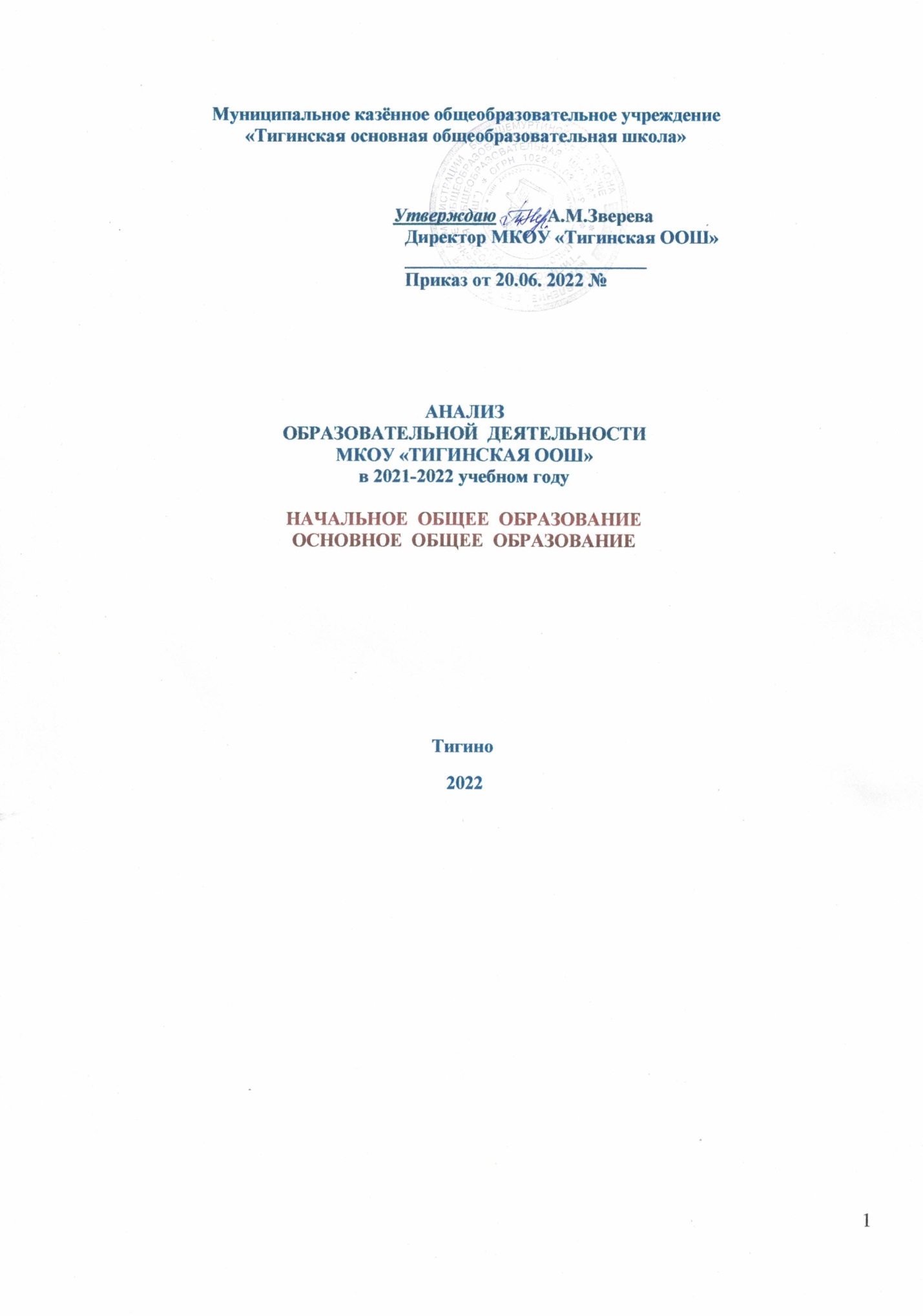 ОГЛАВЛЕНИЕЦель анализа: определение уровня эффективности образовательной деятельности школы и её роли в процессе включения педагогического коллектива в режим развития.I. ОБЩИЕ СВЕДЕНИЯ Муниципальное казённое общеобразовательное    учреждение                             «Тигинская основная  общеобразовательная школа» расположено в Большемуртинском районе   Красноярского края. Адрес: 663060, Красноярский край, Большемуртинский район, деревня Тигтно, пер. Садовый, №11.  Адрес сайта школы:   tigino_scool@mail.ru         Нормативно-правовая база.В работе с учащимися школа руководствовалась Федеральным законом от 29.12.2012  N 273-ФЗ "Об образовании в Российской Федерации", Уставом школы, нормативными документами и осуществляла постоянный контроль над соблюдением конституционных прав граждан на образование. 	Режим работы учреждения: 5-дневная учебная неделя для учащихся 1 -9  класса. Продолжительность урока  45 минут. Обучение в 1-м классе осуществляется с использование "ступенчатого" режима обучения в первом полугодии (в сентябре, октябре – по 3 урока в день по 35 минут каждый, в ноябре-декабре – по 4 урока по 35 минут каждый); во втором полугодии (январь – май) – по 4 урока по 45 минут каждый.	Организация учебного процесса регламентируется учебным планом, расписанием занятий.                      Учебный план школы разработан на основе Федеральным законом от 29.12.2012  N 273-ФЗ "Об образовании в Российской Федерации". Утвержден директором школы, согласован с начальником Управления образования. Максимальный объем учебной нагрузки обучающихся соответствовал допустимому количеству учебных часов. Реализация учебного плана образования направлена на формирование базовых основ и фундамента всего последующего обучения, в том числе:- учебной деятельности, как системы учебных и познавательных мотивов, умения принимать, сохранять, реализовывать учебные цели, умения планировать, контролировать и оценивать учебные действия и их результат;- универсальных учебных действий;- познавательной мотивации и интересов обучающихся, их готовности и способности к сотрудничеству и совместной деятельности ученика с учителем и одноклассниками, основы нравственного поведения, определяющего отношения личности с обществом и окружающими людьми.Учебный план состоит из следующих частей - обязательной части и                                                                                           части, формируемой участниками образовательных отношений.         В учебном плане представлены все предметные области основной образовательной программы.Реализация учебного плана 1-9 классов школы происходит через использование учебно-методического комплекта «Школа России». Образовательный процесс организован в типовом здании школы,  где  обучаются дети  с 1 по 9   классы, в нём10 учебных кабинетов, столовая, спортивный зал, библиотека,  школьный историко-краеведческий музей.       МКОУ «Тигинская ООШ»  ориентировано на обучение и воспитание учащихся, а также на развитие их физических, психологических, интеллектуальных способностей и склонностей. Это достигается средствами активной образовательной среды, благоприятных условий для интеллектуального, психологического, нравственного и физического развития каждого учащегося.     В этом учебном году педагогический коллектив работал над темой: «Повышение качества образования за счёт использования инновационных образовательных технологий, реализующих  ФГОС НОО, ФГОС ООО. Цели  школы на 2021-2022 учебный год:Выполнение планируемых результатов (личностные, метапредметные, предметные) в соответствии требований ФГОС. Формирование у школьников базовых навыков самообразования, самоорганизации, самоопределения, самовоспитания,  раскрытие интеллектуальных и творческих возможностей личности учащихся через освоение фундаментальных основ начального и основного образования.II. ОБЕСПЕЧЕНИЕ ДОСТУПНОСТИ КАЧЕСТВЕННОГО ОБРАЗОВАНИЯ       Для реализации поставленных задач   в школе создана   соответствующая нормативно-правовая база,   имеются   необходимые материально-технические  и кадровые  условия. 2.1.Нормативно-правовые условия Нормативно-правовое регулирование деятельности образовательного учреждения осуществляется в рамках Конституции РФ, Федерального Закона «Об образовании в РФ», Трудового кодекса РФ,  в соответствии  с Уставом и  локальными актами школы. МКОУ «Тигинская ООШ»  осуществляет образовательную деятельность  на основании лицензии № 5635-л от 04.07.2011г., свидетельство о государственной аккредитации № 3450 от 01.04.2013года.  Школа    осуществляет   деятельность   по следующим образовательным программам: Программа начального общего образования (нормативный срок освоения образовательной  программы  - 4 года); Программа основного общего образования,  (нормативный срок освоения образовательной  программы -5 лет);Адаптированная общеобразовательная программа для обучающихся  с ограниченными возможностями здоровья на уровне основного общего образования.        Данные программы реализуются через учебный план образовательного учреждения, разработанный на основе БУП ФГОС НОО,  БУП ФГОС ООО,  БУП АОП. 2.2. Материально-технические условияШкола располагает современной материально-технической базой, обеспечивающей необходимые условия для учебной деятельности, развития способностей обучающихся:полностью укомплектованы оборудованием, необходимым для выполнения образовательной программы школы кабинеты биологии,  физики, информатики, ИЗО,  истории, русского языка и литературы,  спортивный  зал. Зал оборудован спортивным инвентарем, имеется  небольшая лыжная база. На прилегающей к школе территории   находятся  стадион, уличные тренажеры.     В образовательной  деятельности используются: 7 кабинетов,  оснащённых  теле – видеоаппаратурой,  мультимедийными проекторами, автоматизированными рабочими местами, 2 – интерактивными  досками,  с необходимым программным обеспечением, 9 ноутбуков.  Доступ в Интернет защищен от нежелательного контента. Все ноутбуки имеют лицензионное программное обеспечение.           Благодаря наличию вышеперечисленных условий учащиеся и педагоги школы имеют доступ к дистанционным образовательным проектам, возможность участвовать в сетевых сообществах. В школе функционирует библиотека,   общее количество читателей  38 человек.   Общий фонд библиотеки составляет   980  экземпляров.   Имеются необходимые печатные  и электронные  носители образовательной информации, аудио и видеоматериалы, цифровые образовательные ресурсы, мультимедийные средства обучения.    	Школьная столовая рассчитана на  36  мест, обеспечивающая 100% обучающихся горячим питанием. Для учителей оборудована учительская. Для детей имеется зона  для  отдыха .   	В течение следующего  финансового года администрация школы планирует выделить средства на дооборудование кабинетов   начальных классов, химии.     Перспективные цели:Оснащение всех учебных помещений учебным оборудованием, необходимым для реализации общеобразовательных программ на компетентностно-деятельностной основе в соответствии с требованиями ФГОС.Охват  единой локальной сетью  всех учебных кабинетов школы.Оснащение медиатеки как многофункционального информационного центра школы.Вся эта работа нацелена на привлечение интереса учащихся к образовательному процессу,  к внеурочной деятельности,     на повышение качества образования в школе.  2.3. Кадровое обеспечение образовательной деятельностиВ условиях продолжающегося интенсивного обновления всех компонентов образовательного процесса на всех его уровнях  деятельность педагогов направлена на  преобразования разных сторон содержания и методики преподавания учебных предметов, организации воспитательной работы. 	В школе работают 9 педагогов,  администрация -  2 человека. Среди педагогических работников школы: 1 педагог  имеют звание  «Почетный работник общего образования РФ»,4 педагога  награждены Почетными грамотами и  Благодарственными письмами Министерства образования и науки Красноярского края;  1 педагог  награжден  Почетными Грамотами Министерства образования и науки РФ;1 педагог  вошёл  в число лучших учителей России 2019 года; Квалификационные категории имеют 89% педагогов, 33%  - педагоги с высшей квалификационной категорией. 55 % - с первой категорией, 11% педагогических работников не имеют категории.Распределение педагогического состава по возрасту:- до 30 лет –  11%;- 31 - 40 лет – 22%;- 41- 50 - 11%;- 51 и выше  -  56%.                        Распределение педагогических работников по образованию:	- имеют высшее образование – 89 %;- имеют среднее профессиональное  образование – 11%. Доля учителей, прошедших обучение по новым адресным моделям повышения квалификации и имевшим возможность выбора программ обучения - 100%.Система  повышения квалификации в школе:- работа в методических объединениях учителей;- самообразование, работа над личной методической темой;- участие в методической деятельности  школы (через педагогические советы, семинары);- курсы повышения квалификации (ИПК РО);- аттестация педагогических работников;- творческие  и проблемные группы педагогов.В методическом объединении, определена методическая тема, которая соответствует методической теме школы, разработан план работы объединения, определены темы самообразования педагогов и формы представления.  На заседаниях методического объединения педагоги обмениваются новинками в области их предметной (профессиональной) компетенции, обсуждают   пути продвижения каждого педагога, ШМО и школы.У каждого  педагога  имеется  портфолио,  где фиксируется степень его активности.       На данном этапе развития перед педагогами школы определена  следующая задача: «Повышение инновационной активности педагогического коллектива в области обновления содержания образования, использования личностно-ориентированных здоровьесберегающих   образовательных технологий на основе системно-деятельностного подхода».    Технологии и методики, применяемые  в урочной  и   внеурочной деятельности: педагогика пониманияИОСОметод проектовметод исследованияразвивающее  и проблемное обучениеИКТ и др. Преподавание предметов, предусмотренных учебным планом на уровнях начального и  основного общего образования,  обеспечено учителями, соответствующими требованиям квалификационных характеристик должностей работников образования,    согласно п. 7-8 ст. ч. 1, 48 Закона РФ «Об образовании» от 29.12.2012 №273-ФЗ, Единому квалификационному справочнику должностей руководителей, специалистов и служащих, утвержденному приказом Министерства здравоохранения и социального развития Российской Федерации от 26.08.2010 №761н.2.4. Учебно-методическое обеспечениеБиблиотечный фонд составляет  980 единиц книг. Художественная, научно-популярная литература –  265 единиц. Фонд учебной литературы -  514 единиц, ЦОР – 95 шт.,  методическая литература – 112 единиц.     Уровень обеспеченности учебной литературой федерального перечня составляет 100%. При необходимости используется обменный межбиблиотечный школьный фонд и учебная литература приобретается за счет субвенций.2.5.  Обеспечение безопасности  и сохранения  здоровья   обучающихся.    Безопасность   является приоритетной в деятельности администрации   и педагогического коллектива. В школе серьёзное внимание уделяется вопросам  сохранения жизни и здоровья обучающихся и сотрудников, созданию безопасных условий организации образовательного процесса.  Создана  определенная система по обеспечению безопасности учащихся и   сотрудников:организован контрольно-пропускной режим в ОУ, ограничен  въезд  в школьный двор частного автотранспорта, организован контроль над бесперебойной работой охранно-сторожевых устройств                    (система оповещения и управления эвакуацией людей при ЧС , для подачи звукового сигнала об опасности). Обеспечены пожарной сигнализацией на 100%, все помещения школы, в соответствии с требованиями проводятся учебные эвакуации, в зданиях оформлены уголки по антитеррористической и пожарной безопасности,  кабинеты повышенной опасности, щитовая, оснащены первичными средствами пожаротушения – огнетушителями,своевременно приобретаются и поверяются средства пожаротушения, а также работоспособность систем оповещения,   отремонтированы туалеты,   спортивный зал, столовая с пищеблоком,организовано медицинское сопровождение обучающихся и работников школы,ведется работа по выполнению предписаний санитарных врачей, Роспотребнадзора, улучшению условий.В школе систематически    ведется работа по созданию благоприятных санитарно-гигиенических  и эстетических условий. Регулярно проводятся акции «День Здоровья», «Молодежь выбирает жизнь», «Спорт – альтернатива пагубным привычкам», реализуется программа «Безопасное колесо», содержание которых направлено на пропаганду безопасного и здорового образа жизни. Важным моментом здоровьесберегающей деятельности в школе является организация внеурочной занятости детей, организация досуга,  физкультурно-оздоровительных и спортивно-массовых мероприятий.     Здоровье мы   рассматриваем не только как условие, но и как результат образования,   считаем, что грамотно выстроенное образовательное пространство, обеспечивающее взросление ребенка, увеличивает персональные ресурсы ребенка, обеспечивая его здоровье.2.6.    Организация образовательной  деятельности2.6.1.Режим работы школы. Расписание уроков        Образовательный процесс  осуществляется в одну смену. Школа работает в режиме пятидневной   учебной недели для учащихся  1 – 9-х классов.     Для обучения  принимаются дети с 6 лет 6 месяцев. Продолжительность учебного года составляет для 1 класса – 33 учебные недели, для 2 – 9 классов –   не менее 34 учебных недель. Продолжительность урока для учащихся 1-х классов – 35 минут в первом полугодии, 40 минут во втором полугодии, 2 -9 классов – 45 минут.         Школьное расписание уроков строится с учетом динамики работоспособности учащихся в течение дня и недели, ранговой шкалы трудностей предметов в соответствии с СанПиН 1.2.3685 – 21. Расписание составляется ежегодно в начале учебного года, утверждается приказом директора школы. Расписание уроков, внеурочной деятельности соответствуют перечню предметов и количеству часов учебного плана во всех классах. Расписание обеспечивает выполнение учебного плана начального общего, основного общего образования. Объем учебных часов по изучаемым предметам соответствует составу образовательных компонентов, предусмотренных учебным планом. Все учебные предметы, элективные курсы, заявленные в учебном плане, включены в расписание в нужном объеме, соответствуют нормативным требованиям, учебная нагрузка распределена по дням недели с позиции педагогической целесообразности, учтена динамика работоспособности обучающихся в сочетании со сложностью учебного предмета, требованиям СанПиНа  1.2.3685-21.   Расписание урочной и внеурочной деятельности доводится администрацией школы до всех участников образовательной  деятельности, в том числе до  родителей обучающихся.Основными показателями работы школы является сохранность  контингента, качество образования  учащихся.   2.6.2.Структура классов Количество обучающихся  на начало 2021-2022 учебного года  - 30 человек, на конец года – 30 человек. Количество классов – комплектов 7, из них на    уровне начального общего образования –  2, на    уровне основного общего образования – 5,   из них   1 класс-комплект   для обучающихся по АОП в 7, 8  классе.Из 30 учащихся обучаются:на  уровне начального общего образования -  12 учащихся:1 класс – 22 класс – 33 класс – 54 класс – 2на уровне основного общего образования – 18  учащихся:5 класс  – 36 класс – 47 класс – 38 класс  – 29 класс  – 4В том числе класс-комплект  (7-8)   обучающихся по АОП  – 2.Школа имеет стабильный  набор в первый класс.  Средняя наполняемость  -  4,3.III. СОДЕРЖАНИЕ ОБРАЗОВАТЕЛЬНОЙ  ДЕЯТЕЛЬНОСТИ 3.1.  Программное обеспечениеРеализуемые основные  образовательные  программы  начального общего образования и основного общего образования включают в себя основные характеристики  образования (объем, содержание, планируемые результаты), организационно-педагогические   условия, формы аттестации,  учебный план, календарный учебный график, рабочие программы учебных  предметов, курсов,   оценочные и методические материалы.ООП НОО и ООП ООО  соответствует виду образовательного  учреждения, программы  обсуждались педагогическим советом,  утверждены директором школы. Структура основных образовательных программ, соответствует ФГОС НОО и ФГОС ООО. В реализуемых программах учтены потребности и запросы участников образовательной  деятельности.  3.2. Учебный план Образовательные программы и учебный план школы предусматривают выполнение государственной функции школы  -  обеспечение базового      общего образования, развитие ребенка в процессе обучения, а также выполнение программы развития школы, сохранение и укрепление здоровья обучающихся.        В федеральном компоненте учебного плана определено количество учебных  часов на изучение учебных предметов федерального компонента государственного стандарта общего образования.   Часы компонента образовательного учреждения использовались   на усиление федерального компонента по русскому языку в начальной школе и по русскому языку, математике, физической культуре, ОБЖ в основной школе.       Наименования учебных предметов 1-4-х и 5-9–х классов соответствуют базисному учебному плану ФГОС НОО и ФГОС ООО.  В части компонента образовательного учреждения учебные предметы соответствуют образовательной программе  «Школа России». При реализации Учебного плана соблюдалась преемственность между уровнями обучения и классами, сбалансированность между предметными областями и отдельными предметами.  Уровень нагрузки для учащихся не превышает предельно допустимого:  21 час  в 1 классе ,  23 часа  во 2-4 классах, 29 часов в 5 классе, 30 часов в 6 классе,  32 часа в 7 классе, 33 часа в 8-9-х классах.       Выполнение учебного плана за  2021-2022 учебный год  составляет 100%. 2.7.3.Рабочие программы учебных предметов, курсов, дисциплинШкола использует государственные образовательные программы, рекомендуемые и допущенные Министерством образования и науки РФ для общеобразовательных учреждений.Учебные программы обеспечены учебно-методическими материалами.По каждому учебному предмету, курсу, модулю в школе разработаны рабочие программы, соответствующие используемым примерным    программам. 	Рабочие программы  и их структура     соответствуют порядку разработки рабочих программ согласно  Положению о рабочей программе учебных предметов, курсов, дисциплин (модулей)    в МКОУ  «Тигинская ООШ», утвержденным приказом от 31.08.2021 №74/3, регламентирующим данный порядок.Рабочие  программы  соответствуют  целям и задачам ООП НОО и ООО.Реализация рабочих программ в соответствии с учебным  планом  и календарным учебным графиком на 2021-2022 г. составляет 100%.IV. КАЧЕСТВО   ОСВОЕНИЯ      ОБУЧАЮЩИМИСЯ  ООП  НОО  и  ООП  ООО  4.1. Реализация  образовательных  программ.Вывод:    Федеральный  компонент учебного плана выполнен на 100%, как в теоретической, так и практической части. Программы учебных  курсов  части,  формируемой участниками образовательного процесса,  реализованы.Программа начального  и основного общего образования реализована в полном объёме и составляет  100% от запланированного количества часов согласно учебному плану на 2021/2022 учебный год. 4.2.  Результаты  успеваемости и качества обучения    Основным показателем образовательной деятельности школы является успеваемость. Итоги успеваемости подводятся и анализируются в конце каждого учебного периода и учебного года на совещаниях педагогического коллектива и рассматриваются три основных параметра: успеваемость, качество (на «4» и «5»), резерв (с одной «3») в динамике за несколько лет.  	Обучение в школе в 1-9 классах  велось по  ООП НОО и ООО, согласно ФГОС НОО и ФГОС ООО.  Все программы утверждены Министерством образования РФ и в полной мере соответствуют достижению прочного усвоения базовых знаний в соответствии с имеющимися примерными стандартами образования. 96% обучающихся школы  овладели программными знаниями, умениями и навыками по всем учебным предметам и переведены в следующий класс. Один учащийся начального уровня условно переведён в следующий класс.Результаты достижений учащихся в 1 классе по итогам учебного года: в классе на конец учебного года 2 учащихся. Они успешно справились с программой. ( 100%)       Наше образовательное учреждение  реализует     образовательную  программу «Школа России».    Все учебники  оснащены приложением на электронном  носителе. У каждого ребенка имеется комплект рабочих тетрадей, сборники тренировочных, практических работ по предметам. УМК способствует формированию у учащихся  УУД, нацелен на оптимальное развитие каждого ребенка на основе педагогической поддержки его индивидуальности.              Итоги успеваемости и качество освоения программ учебных курсов.Итоги успеваемости и качество освоения программ учебных курсов по классам и по предметам.Русский языкМатематикаЛитературное чтение, литератураНемецкий  языкОкружающий мир, биологияФизкультураТехнологияМузыкаИзобразительное искусствоКоличественные показатели академических результатов по школе за пять учебных лет  с 2017 по 2022г.  представлены в таблице:Качество обучения  по классам 2021-2022 учебный годИтоги успеваемости по уровням  обучения за 2020-2022 учебные годы Вывод: Сравнение результатов качества обучения за два года  показывает отрицательную динамику.  В результате  по школе наблюдается   снижение  качества     обучения  (Д = - 14 %). Это связано с переходом  4 учащихся (ударников) в другую школу и потерю отличника  при переходе  с уровня начального общего образования                                                                                                                                                                                                                                                                                                                                                                                                                                                                                                                                                                                                                    на уровень основного общего образования.  Показатель успеваемости стабилен:  неуспевающим  за год  является  1 учащийся, он переведен в следующий класс условно. Данному учащемуся     рекомендовано обследование специалистами муниципальной ПМПК для уточнения программы обучения в следующем учебном году.   	 По итогам года выше среднего результата по школе показали  учащиеся 8 класса.                   Стабильные   результаты качества обучения показывают  6, 8, 9  классы, снижение качества наблюдается во 2,3,4,5,7классах.                В   следующем учебном году  необходимо  продолжить работу по индивидуализации образовательного процесса  в отношении обучающихся с различным уровнем учебной мотивации,   скорректировать работу по индивидуальным образовательным маршрутам с учащимися, имеющими пропуски занятий и снизившими учебные результаты.Рекомендации: На заседаниях методического объединения  классных руководителей  следует обсудить проблемную ситуацию в тех классах, в которых прослеживается снижение качественных показателей, продумать систему мер по стимулированию учебной  мотивации через работу   с классными коллективами.Продолжить использование личностно-ориентированных технологий  для повышения  результативности учебного процесса в школе для каждого ученика, систематически вести дифференцированную и индивидуальную работу с обучающимися в целях повышения качества знаний.ШМО планировать работу по ликвидации пробелов в знаниях учащихся, заслушивать результаты данной работы  по итогам каждой учебной четверти.Совершенствовать   приемы, методы, использовать успешные педагогические практики    с целью активизации познавательной деятельности учащихся. Классным руководителям, учителям-предметникам проводить целенаправленную работу, предусматривающую  формирование у учащихся потребности в обучении, саморазвитии:- консультации с родителями слабоуспевающих учащихся,- консультации с родителями учащихся с ослабленным здоровьем,- индивидуальная работа с «трудными»  и часто болеющими детьми.Классным  руководителям   организовать работу по сохранению и увеличению  количества ударников  и отличников в классах.Администрации школы при  планировании работы на следующий учебный год следует  продумать  меры административного контроля над качеством обучения. 4.3. Анализ результатов обучения по  ООП НОО и ООО   	По итогам    2021-2022 учебного года был проведён   анализ результатов реализации ФГОС НОО и ООО.    Реализация ООП НОО   в первую очередь была направлена на достижение целей:оптимальное развитие  каждого ребенка на основе педагогической поддержки его индивидуальности (способностей,  интересов, склонностей, темпа развития) в условиях специально организованной учебной деятельности; обеспечение планируемых результатов основной образовательной программы, к числу которых отнесены:- личностные результаты – знание моральных норм, умение соотносить свои поступки с принятыми этическими нормами, умение выделить нравственный аспект поведения, сформированность мотивации к обучению,  сформированность умения учиться; - метапредметные результаты – освоенные обучающимися в ходе образования (урочной и внеурочной деятельности) универсальные учебные действия:  познавательные, регулятивные и коммуникативные;- предметные результаты – освоенная обучающимися в ходе изучения того или другого предмета, в условиях урочной и внеурочной деятельности,  система знаний и опыт специфичный для предметной области по получению этих знаний, их преобразованию и применению в практике повседневной жизни.Для организации личностно-ориентированного учебного взаимодействия  на уроках и занятиях внеурочной деятельности педагоги используют следующие  методы:приемы создания ситуации успеха;игровые ситуации;методы диалога, диагностики;методику развивающего обучения;технологию проблемного обучения.    В течение всего учебного года  уроки строятся на принципах деятельностного обучения и включают  практическую работу, работу в группах и  парах, самостоятельную работу.         Учащиеся занимались  проектно-исследовательской деятельностью.   Эта работа проводилась  совместно с родителями.     Главная цель работы заключается в том, чтобы учащиеся  обучались работать с различными видами  источниками информации, из большого объема  информации выделять главное. Проекты выполнялись в группах, в парах и индивидуально во внеурочное время и на уроках. Темы проектов разнообразны и очень интересны детям. В результате  проектной деятельности  у детей развиваются коммуникативные способности, творческий потенциал, формируются познавательные УУД. Дети учатся анализировать и делать выводы, самостоятельно подбирать необходимый материал, выстраивать логические связи,  отстаивать свою точку зрения, оформлять и представлять свои работы.       Появление проектных задач в образовательном процессе потребовало от учителей пересмотра   подходов к обучению. Решение проектных задач способствует воспитанию чувства ответственности, формированию умений общаться, договариваться,   формированию коммуникативных, познавательных, личностных универсальных учебных действий у школьников.       Образовательный  процесс  в школе ведётся с учётом здоровьесберегающих технологий. Внедрение в обучение здоровьесберегающих технологий ведет к снижению показателей заболеваемости детей, улучшение психологического климата в детских и педагогических коллективах, активно приобщает родителей школьников к работе по укреплению их здоровья.    	Рациональная организация учебной и внеучебной деятельности обучающихся, направленная на повышение эффективности учебного процесса, снижение при этом чрезмерного функционального напряжения и утомления, создание условий для снятия перегрузки, нормального чередования труда и отдыха, включает:соблюдение гигиенических норм и требований к организации и объёму учебной и внеучебной нагрузки учащихся (отсутствие в 1-х классах домашних заданий, занятия в кружках);использование методов и методик обучения, адекватных возрастным возможностям и особенностям обучающихся (использование методик, прошедших апробацию);строгое соблюдение всех требований к использованию технических средств обучения, в том числе компьютеров и аудиовизуальных средств;индивидуализация обучения (учёт индивидуальных особенностей развития,   темпа деятельности).       В середине учебного дня для первоклассников предусмотрена динамическая пауза, прогулки на свежем воздухе.       В классах у детей сложились в целом доброжелательные взаимоотношения, что тоже является одним из условий формирования здоровьесберегающей образовательной среды.        Для повышения умственной работоспособности детей, предупреждения преждевременного   утомления и снятия мышечного статического напряжения  проводятся  физминутки.       Педагогами поддерживается благоприятный  психологический климат на уроке, проводится эмоциональная разгрузка,  ведется   контроль  над  соблюдением учащимися правильной осанки и чередованием видов работы в течение урока. Во всех классах на занятия физической культурой отводится 3 часа.      Для эффективной организации внеурочной деятельности школьников создана  модель, которая предполагает  совместную деятельность учителей  начальных классов, учителей основной школы,  педагога-психолога. Внеурочная деятельность представлена следующими направлениями и формами работы, курсами внеурочной деятельности:        Родители  являются полноправными участниками образовательных отношений,  активно привлекаются к организации  внеурочной деятельности.    Совместно с родителями были проведены такие мероприятия как: «Папа, мама, я – спортивная семья», «Посвящение  в первоклассники», «День матери», «Веселый Новый год», «Прощание с Азбукой», цикл мероприятий, посвященных 77- летию Великой Победы и  др.       Для всестороннего развития учащихся школа сотрудничает с сельским  ДК, сельской   библиотекой.       Организовано психологическое сопровождение образовательного процесса в начальной школе.Согласно  ООП НОО  коррекционная деятельность в данном направлении включает в себя: диагностическую работу; коррекционно-развивающую работу; консультативную работу; мониторинг психолого-педагогического статуса школьников с точки зрения актуального состояния и перспектив ближайшего развития.      Результаты  диагностики выявили ряд учащихся,   нуждающихся в коррекционных занятиях по развитию  внимания,  памяти, мышления,  требующих постоянной поддержки    со стороны  учителя,  нуждающихся   в занятиях  с психологом по развитию  коммуникативных  навыков.                                       Проводится мониторинг психолого-педагогического статуса школьников с точки зрения его актуального состояния и перспектив ближайшего развития   с  учащимися   1 класса ,   индивидуальные   беседы с  учащимися    с  использованием проективных  рисуночных  методик, социальное тестирование, профориентационное тестирование.     С целью информирования родителей проведены общешкольные и классные родительские собрания.      Опрос родителей  показал, что основная их масса осознает необходимость введения обновлённого ФГОС НОО и ФГОС ООО.     Необходимо и дальше развивать формы и методы сотрудничества семьи и школы в рамках введения ФГОС, которые включают целый комплекс мер взаимодействия родителей со школой, носят как обучающий, так и корректирующий характер.  Выводы:            Таким образом, можно отметить  следующие положительные стороны в процессе реализации педагогами ФГОС:использование учителями в работе со школьниками современных образовательных технологий;ориентация учителей на организацию здоровьесберегающей среды;профессиональное взаимодействие на школьном, районном уровне;положительное отношение родителей обучающихся к организации внеурочной деятельности .Рекомендации:  всем педагогам школы необходимо  активно включиться в процесс реализации обновлённого ФГОС.продолжить осуществление информационной поддержки участников образовательной  деятельности по вопросам введения и реализации ФГОС, постоянное продуктивное взаимодействие  между всеми участниками образовательного процесса;совершенствовать систему мониторинга  формирования УУД  у школьников  и внутришкольную систему   оценки достижения планируемых результатов;повышения качества внеурочной деятельности .4.4.Мониторинг образовательных результатов.С позиции ФГОС: система мониторинга рассматривается не в рамках "модели контроля",  а в рамках "модели обеспечения" качества образования.Для оценки достижений школьниками планируемых результатов обучения использовалась система внешнего и внутреннего мониторинга.   4.4.1.Внешний мониторинг.Результаты оценки индивидуальных достижений учащихся ( КДР  за 2020-2022 учебные годы)Результаты  краевых  диагностических работ  в 2021-2022уч.году по школе (достигли  базового уровня)  100%,  что выше среднего  показателя по региону в  текущем году.     Базовый уровень достижений – уровень, который демонстрирует освоение учебных действий с опорной системой знаний в рамках диапазона   выделенных задач. Овладение базовым уровнем является достаточным для продолжения обучения на следующей ступени обучения. Практика показывает, что дети, овладевшие только базовым уровнем, демонстрируют знание основного учебного материала и его применения в простых знакомых ситуациях. Эти дети испытывают затруднения в тех случаях, когда способ решения учебной задачи неочевиден.  Повышенный  уровень достижения отличается по полноте освоения планируемых результатов и уровню овладения учебными действиями с учебным материалом -  продемонстрировали 67 % учащихся.Пониженный и недостаточный уровень достижений – никто не показал.Результаты выполнения  группового проекта "Метапредметные результаты"учащимися 4 класса  за 2018-2020 учебные годы 	Выводы: Сравнивая результаты выполнения группового проекта,  наблюдается снижение достижения повышенного уровня.    Это значит, что проектной деятельности учащихся уделяется недостаточно внимания.     Рекомендации: в следующем учебном году уделить особое внимание формированию проектно-исследовательских компетентностей учащихся средствами внеурочной деятельности и внеклассных мероприятий.                                            Проведение ВПР за 2021-2022 учебный год было перенесено на осень 2022-2023 учебного года.4.4.2.Внутренний мониторинг:результаты независимой оценки готовности первоклассников к школьному обучению;результаты промежуточной и итоговой аттестации обучающихся по учебным курсам, предметам, дисциплинам (модулям) (динамика за три года);результаты    итоговой аттестации выпускников начального общего, основного общего образования (динамика за три года);      Условием изучения результатов усвоения обязательного программного материала является поэтапность:I этап - изучение исходного уровня готовности учащихся к обучению в данном классе;II этап - анализ динамики эффективности образовательного процесса в сравнении с результатами входной диагностики;III этап - итоговая диагностика, ставящая целью определение уровня готовности учащихся к обучению на следующей ступени.Диагностический анализ даёт возможность получить объективную и очень конкретную информацию об уровне усвоения каждым школьником программного материала:• выявить и измерить уровень успешности обучения по предметам каждого ученика, класса;• определить уровень усвоения отдельных тем из изученного курса;• выявить затруднения учащихся и пробелы в их подготовке;• дифференцировать учащихся по успешности обучения.Результаты независимой оценки готовности первоклассников к школьному обучению.       Входные диагностики  были направлены для выявления состояния зрительного восприятия, мелкой моторики руки, пространственного восприятия, умения ориентироваться на плоскости, фонематического слуха и фонематического восприятия. Результаты входной диагностики у нынешних первоклассников показали, что 66% учащихся имеют  средний уровень и 33% - низкий уровень. Полученные данные использованы для осуществления индивидуально-дифференцированного подхода к ребёнку при обучении в 1 классе.Результаты промежуточной аттестации обучающихся 4-8 классов по учебным курсам, предметам (динамика за три года) за 2019-2022г.Результаты    итоговой аттестации выпускников начального и основного общего образования (динамика за три года);Итоговая аттестация на финише уровня начального общего образования проводилась в виде итоговых контрольных работ (ИКР): диагностической  работы  по оценке уровня сформированности читательской  грамотности и   всероссийских проверочных работ  по учебным  предметам  «Русский язык», «Математика»,  «Окружающий мир». 	Итоговые контрольные работы проводятся в целях независимой оценки достижения индивидуальных достижений обучающихся в форме письменного тестирования.   Проверялись предметные результаты  освоение программы по русскому языку, математике, окружающему миру и метапредметные результаты: овладение регулятивными, коммуникативными и познавательными действиями. По итогам проверки работ мы получили подробное описание сформированных умений по каждому ребенку, выполнявшему контрольную работу. Наличие подобной информации позволяет педагогам подростковой школы  уже на старте обеспечить индивидуальный подход в планировании учебной ситуации для каждого пятиклассника.	Результаты  ИКР в 4 классе  отражены в таблице: Результаты   государственной   итоговой   аттестации                                                                   по образовательной программе основного общего образования в 9 классе.На конец учебного года в 9-м классе обучались 4 учащихся.   Все обучающиеся по общеобразовательной программе были допущены к государственной итоговой аттестации.      В сравнении с результатами  прошлых лет выбор предметов для сдачи экзаменов в  2022 году выглядит следующим образом:                                                            Таким   образом,     в условиях проведения государственной итоговой аттестации по образовательным программам основного общего образования  увеличивается список  предметов для сдачи экзаменов по выбору.Итоги экзаменов в 9 классе 2021-2022 учебный год1. Всего учащихся  -    4              2. Допущено до экзаменов - 4                  Итоги ОГЭ в разрезе предметов и средних результатов по муниципалитетуВывод:Средний  показатель  обученности по обязательным предметам (математика, русский язык) составляет 100%. В этом году все обучающиеся сдавали ОГЭ по предметам по выбору, среди них самыми популярными стали информатика и география (100% сдающих). Результаты по предметам по выбору:       средняя успеваемость  - 100%,  средний показатель качества по информатике 0%, по географии  50 %.  Показатели качества ниже результатов пробных экзаменов и  итогов проводимых в течение года административных контрольных работ.  Низкий результат следует проанализировать, обсудить на ШМО, каждому педагогу спланировать работу  по преодолению неуспешности в обучении.В целях  качественной подготовки к ОГЭ в школе был разработан план-график работы в  2021-2022  учебном  году. Деятельность по информированию всех участников в соответствии с планом–графиком началась с октября 2021 года. Для организации подготовки к ОГЭ  выпускников, их родителей, учителей создан банк    контрольно-измерительных материалов по всем предметам.С целью  информирования о ходе подготовки  в 9 классе были  проведены 2 родительских   собрания, оперативные совещания с педагогами, совещания при директоре, завуче, педагогические советы .В учебных кабинетах, школьной библиотеке и медиатеке  собран необходимый справочный  и методический материал (сборники заданий, справочники, энциклопедии, методические рекомендации, инструктивный материал, тренажеры, электронные образовательные ресурсы по подготовке к ОГЭ. В  учебных кабинетах оформлены уголки  с методическими материалами по подготовке к экзаменам по всем предметам.  В школе  оформлены информационные стенды для учащихся и родителей по подготовке к ОГЭ,   необходимая информация  по вопросам ГИА -2022 размещена на сайте школы.В течение года регулярно проводились инструктивные занятия и тренинги  по работе  с бланками ОГЭ,  КИМами  по предметам.Каждый педагог при подготовке по предмету использует  кодификатор, спецификацию, демонстрационные версии  КИМов,  КИМы прошлых лет. Все педагоги прошли обучение на  курсах повышения квалификации по подготовке обучающихся к ГИА. В 9 классе  на протяжении учебного года проводилась разъяснительная работа для учеников и их родителей по проведению экзаменов в   форме  ОГЭ. Родители на    собраниях ознакомились с Порядком проведения  государственной итоговой аттестации по образовательным программам основного общего образования,  нормативно-правовыми документами  по  организации и процедуре проведения экзаменов.     Педагогом-психологом разработаны рекомендации для выпускников и их родителей,  проводятся психологические тренинги по подготовке к экзаменам.  На уроках и дополнительных занятиях по учебным предметам проводится целенаправленная систематическая работа. Учащиеся совместно с учителем  разбирают теоретические вопросы    учебных тем согласно кодификатору и спецификации, решают практические задачи, работают  над заданиями   КИМов.     У каждого обучающегося имеются тетради по подготовке к экзаменам, их ведение контролируется  педагогами.Большое внимание уделяется выполнению практической части образовательных программ: проведению лабораторных, практических и контрольных работ по предметам.В процессе образовательного мониторинга  учителями-предметниками отслеживается динамика учебных достижений каждого учащегося, результаты пробных экзаменов и др.По результатам мониторинга в школе сформированы группы  учащихся с различным уровнем учебной мотивации по русскому языку и математике, разработаны индивидуальные маршруты, траектории работы по преодолению неуспешности в учебе и подготовке к итоговой аттестации.  Рекомендации: На заседаниях методического объединения  классных руководителей  следует обсудить проблемную ситуацию в тех классах, в которых прослеживается снижение качественных показателей, продумать систему мер по стимулированию учебной  мотивации. Продолжить использование личностно-ориентированных технологий  для повышения  результативности учебного процесса в школе для каждого ученика, систематически вести дифференцированную и индивидуальную работу с обучающимися в целях повышения качества знаний.Совершенствовать   приемы, методы, использовать успешные педагогические практики    с целью активизации познавательной деятельности учащихся. Классным руководителям, учителям-предметникам проводить целенаправленную работу, предусматривающую  формирование у учащихся потребности в обучении, саморазвитии:- консультации с родителями слабоуспевающих учащихся,- консультации с родителями учащихся с ослабленным здоровьем,- индивидуальная работа с «трудными»  и часто болеющими детьми.Классным  руководителям   организовать работу по сохранению и увеличению  количества ударников  и отличников в классах.Обеспечение качественного доступного   образования   в нашей школе происходит на основе принципов:охрана и укрепление физического и психического здоровья детей, обеспечение их эмоционального благополучия;сохранение и поддержка  индивидуальности каждого ребенка;                                                      развитие ребенка как субъекта отношений с людьми, с миром и с собой;                                                                           расширение опыта самостоятельного выбора, формирование учебной самостоятельности.     Качество  обучения является результатом слаженной работы всего педагогического коллектива.  Мы старались учесть возникшие в прошлые годы недочеты и проблемы в учебной работе. Этому способствовали непрерывная система повышения квалификации, активизация работы методических объединений учителей-предметников и классных руководителей,     распространение  опыта и успешных педагогических практик.4.5.Мониторинг сформированности УУД в урочное и внеурочное время.      В  декабре, мае    был проведён мониторинг сформированности УУД в урочное и внеурочное время.   По результатам  мониторинга -  сформированность УУД составляет 80%, 20% - ниже нормы.4.6. Сравнительный анализ  техники  чтения учащихся МКОУ «Тигинская ООШ» за 2019-2022 годыТехника чтения является одним из важнейших факторов, оказывающих влияние на развитие личности, а также успешность в школе. На уровне начального общего образования формируется техника чтения и является видом контроля.На уровне основного общего образования акцент делается на беглость чтения, осознанность  и выразительность. Также ведётся контроль над темпом чтения. Норма  в 5-9 классах изменяется в зависимости с возрастом и уровнем подготовки  отдельного класса. Начиная с 4 класса,  каждый год добавляется по 10-15 слов. Проверка навыков чтения обучающихся по адаптированной программе (АООП), проводится на основе повседневных наблюдений за чтением и пониманием прочитанного по текстам учебника, в соответствии с программными требованиями по каждому году обучения (смотри таблицу). 	Проверка проводится в привычной для детей обстановке. Тексты,  используемые для проверки,  отвечают определённым требованиям: имеют прозрачную сюжетную основу, состоящую из несложных предложений и знакомых слов; не содержат диалогов, стихотворных строк, пространственных описаний.При анализе техники чтения учитываются:  1 – способ чтения (плавное слоговое (сл), целыми словами (цс));2 – темп чтения (количество слов в одну минуту);3 – грамотность  (правильность) чтения (повтор(п), искажение(ис), орфоэпические ошибки(ор));4 – осознанность (отметка «3», «4», «5»);5 - выразительность (соблюдение знаков препинания, эмоциональность/ «да» 0-2 ошибки, «нет» от 3 и более с указанием ошибки).Выводы: Из  30 учащихся школы в 28 случаях наблюдается положительная динамика и увеличение темпа чтения. У 6 –сти учащихся (20%) техника чтения ниже нормы. У 10-ти учащихся (30%) – выше нормы. 14 учащихся (50%) справляются с нормой и темпом чтения.  V. ВНУТРИШКОЛЬНАЯ СИСТЕМА КОНТРОЛЯ КАЧЕСТВА ОБРАЗОВАНИЯ      5.1.  Система управления качеством образования5.2.Административный контроль.	В ходе посещения уроков было выявлено, что при планировании уроков учителя руководствуются современными требованиями к проведению учебного занятия, ориентируются на ФГОС. На уроках используются   современные образовательные технологии (метод проектов, техники педагогики понимания, ИКТ).    Учителя   владеют современными образовательными технологиями и методами работы, эффективно применяют их при организации и осуществлении образовательного процесса.Педагоги   повышают своё профессиональное мастерство через посещение районных методических объединений, семинаров,   мастер-классов,   знакомятся с передовым опытом других учителей. Учителя умело используют в своей работе средства обратной связи (контрольные и диагностические работы, опросы, анкетирование), которые помогают осуществлять систематический контроль за уровнем усвоения изученного материала. Выстраивают образовательный процесс на уроке в рамках деятельностного и дифференцированного подхода, через  проблемные и творческие задания вовлекают учащихся в познавательную деятельность, в атмосферу научно-доказательного поискового мышления.             Учителя-предметники в системе проводят работу по формированию общеучебных умений и навыков, в том числе логических операций: умения выделять главное, сравнивать, обобщать, анализировать, моделировать, давать полные ответы на поставленные вопросы, выстраивать монологическую речь, работать с различными источниками информации. Большая часть уроков проходит в оптимальном режиме, части урока логически связаны друг с другом. На 33% уроков прослеживается отработанность учебных действий между учителями и обучающимися, учащиеся активно вступают на уроках в диалог с учителем и одноклассниками, что свидетельствует об эффективности организованного образовательного процесса на уроке.Однако на уроках далеко не все обучающиеся заинтересованы происходящим процессом. Некоторые обучающиеся занимают пассивную позицию и не принимают активного участия при выполнении заданий на уроке. Таким образом, можно говорить о низкой учебной мотивации некоторых обучающихся .          Учителя при планировании и проведении урока часто испытывают затруднения в организации деятельности обучающихся с низкой мотивацией к обучению.Педагоги  работают над проблемой по предупреждению неуспеваемости. В основном причиной неуспеваемости учащихся являются отсутствие мотивации к учебной деятельности,   слабый контроль со стороны родителей, порой даже равнодушие к поведению ребенка.  Рекомендации:эффективнее внедрять личностно-ориентированные и мультимедийные технологии.рационально использовать учебное время урока, проверять запись домашнего задания обучающимися в дневниках, своевременно  выставлять отметки в дневник,учитывая возрастные особенности обучающихся,  использовать разнообразные активные формы работы на уроке, разнообразить формы  контроля на уроке,ежеурочно  уделять внимание организации качественной деятельности по  формированию  УУД  у школьников, а также  подготовке  учащихся к олимпиадам на уроке и во внеурочной деятельности,организовать качественную и систематическую работу     со слабоуспевающими учащимися, более активно использовать методические приемы для создания ситуации успеха с целью предупреждения неуспешности в обучении.        Администрации  при посещении уроков в следующем учебном году учитывать, что проблемным остается  момент отслеживания  индивидуального продвижения учащихся.  Необходимо поставить на контроль   организацию качественной деятельности детей в рамках мониторинга формирования УУД, применения техник педагогики понимания,   подготовку  учащихся к олимпиадам на уроке и во внеурочной деятельности.5.3. Организация   контрольно – инспекционной деятельности основывалась на результатах анализа работы в предыдущий год, приоритетах образовательной деятельности.Внутришкольный контроль ведется согласно плану по направлениям: контроль выполнения всеобуча;контроль сформированности знаний, умений и навыков обучающихся; контроль деятельности педагогических кадров;контроль внутришкольной документации;контроль подготовки к итоговой аттестации учащихся;контроль деятельности по охране здоровья, обеспечения безопасности всех участников образовательного процесса;контроль   организации воспитательной  деятельности.         Основные формы осуществления контроля – персональный, фронтальный, тематический, классно-обобщающий, в виде оперативных проверок, мониторинга в соответствии с утвержденной циклограммой.     	По итогам всех проверок сделаны  основные выводы, указаны причины, даны  рекомендации по устранению замечаний. На совещаниях при директоре, завуче и информационно – методических совещаниях проводилось   обсуждение и инструктаж по имеющимся проблемам. Для предотвращения повторения выявленных нарушений  проведены  внеплановые совещания, индивидуальные консультации, контроль устранения нарушений:1. Проверка классных журналов, журналов внеурочной деятельности с целью получения объективной информации о состоянии работы учителей – предметников, классных руководителей с классными журналами;VI.  СИСТЕМА  РАБОТЫ С ОДАРЕННЫМИ ДЕТЬМИФормирование метапредметных УУДВ 2021-2022 учебном году в школе было создано школьное научное общество «Энигма», проведены выборы Совета  и президента НОУ. Составлен план работы. В течение года проведены мероприятия. Заключительным и итоговым мероприятием стала 1 школьная научно – практическая конференция. В рамках НПК учащиеся школы представили свои проектные работы (14 человек).В целях развития творческих способностей, интереса к учебе и изучаемым предметам проводились предметные олимпиады. Не по всем предметам учащиеся  5-9 классов набрали достаточное количество баллов для участия в муниципальном этапе ВОШ. Участники муниципального этапа -  2 человека. Они стали призёрами  по русскому языку. Выводы: Недостаточная подготовленность учащихся к олимпиаде. Рекомендации: Необходимо учителям – предметникам усилить работу по подготовке к олимпиаде.Участие в творческих конкурсах и мероприятиях.Охват творческими, интеллектуальными конкурсами и воспитательными мероприятиями составляет 100% учащихся школы.Оценка личностных результатов и достижений учащихся.В прошедшем учебном году велась работа по систематизации и оформлению Портфолио учащихся (охват 60 %). В будущем году необходимо оформить Портфолио учащихся 1-4 классов. VII. СОСТОЯНИЕ И ПРОДУКТИВНОСТЬ     УЧЕБНО - МЕТОДИЧЕСКОЙ РАБОТЫ
В 2021-2022 УЧЕБНОМ ГОДУЦель анализа: выявить степень эффективности методической работы в школе и её роль в повышении профессиональной компетенции педагогов.Методическая работа – это целостная, основанная на достижениях науки, педагогического опыта и на конкретном анализе учебно-воспитательного процесса система взаимосвязанных мер, действий и мероприятий, направленных на всестороннее повышение квалификации и профессионального мастерства каждого учителя. Объекты анализасодержание основных направлений деятельности;работа над методической темой школы;работа методического совета;работа методического  объединения;обобщение опыта;формы работы с педагогическими кадрами;участие учителей в работе педсоветов, семинаров, смотров, конкурсов,  предметных декад, районных и краевых мероприятиях;использование педагогами современных образовательных технологий;практическое использование учителями опыта своих коллег, педагогов района, края.Методическая работа  была направлена на выполнение поставленных задач и их реализацию через образовательную программу школы и учебно-воспитательный процесс.Для учителей  стали традиционными отработанные формы методической работы, которые позволяют решать проблемы и задачи, стоящие перед школой:– педсовет, методсовет;– доклады, выступления;- мастер - классы;– семинары;– самообразование, – анкетирование;– предметное  МО;– методические консультации;– административные  совещания. 	Учебно-методическая работа направлена на создание условий для развития педагогического мастерства, повышение уровня профессионального саморазвития учителей, проектирование. Методическая работа школы строилась на основе   плана. При планировании методической работы школы педагогический коллектив стремился отобрать те формы, которые реально способствовали реализации программы развития школы.  В организации методической работы осуществлялся мониторинг качества преподавания и уровня усвоения обучающимися программного материала, повышения квалификации. Изучение нормативно - правовой базы по основным вопросам учебной деятельности – неотъемлемая часть методической работы.В рамках реализации этапа планирования методической работы по введению обновлённых ФГОС в 1,5 классах прошло заседание методического совета, целью которого было составление перечня изменений в образовательной системе школы, необходимых для успешного введения федеральных государственных образовательных стандартов. По итогам учебного года каждый педагог выполнил самоанализ своей деятельности за прошедший учебный год.В следующем учебном году следует:1. Продолжить работу по основным направлениям МР (организационному, технологическому, информационному и контрольно-оценочному).2. Развивать механизм включения педагогов в деятельностную парадигму. 3. Совершенствовать организацию учебного процесса на основе индивидуальных маршрутов учащихся и использованию ресурсов Интернет;4.Обеспечить готовность педагогов к введению ФГОС НОО и ООО.5.Совершенствовать  мониторинг результативности работы педагогических работников в форме рейтинга.VIII. ОБЩИЕ ВЫВОДЫ ПО РЕЗУЛЬТАТАМ САМОАНАЛИЗАПедагогический коллектив школы  в истекшем году  функционировал  стабильно в режиме функционирования. Деятельность школы строится в соответствии с федеральными нормативно-правовыми документами,   региональными программно-целевыми установками  в области образования, муниципальной программы развития образования.Школа  предоставляет доступное  качественное образование, воспитание и развитие в безопасных,  современных  условиях, адаптированных к возможностям и способностям каждого ребенка.Качество образования  осуществляется за счет эффективного использования современных личностно-ориентированных образовательных технологий, в том числе   информационно-коммуникационных.    Технологическое обеспечение образовательного процесса в школе является здоровьесберегающим.  В течение последних  лет образовательное учреждение  планомерно работает над проблемой  сохранения здоровья школьников, не допуская отрицательной динамики состояния здоровья обучающихся.В школе созданы все условия для самореализации ребенка в учебной и  внеурочной деятельности, что подтверждается ростом количества и качества участия детей в олимпиадах, конкурсах, конференциях различных уровней.Родители  (законные представители) и  местное сообщество выражают   позитивное  отношение  к деятельности школы.      Педагогический коллектив на основе анализа и структурирования возникающих проблем умеет выстроить перспективы развития в соответствии с уровнем требований современного этапа развития общества.Планируемые и ожидаемые результатыБезопасные, комфортные условия для организации образовательного процесса. Осознание персональной ответственности за результаты качества образования  всех участников образовательного процесса.Увеличение числа способных  и талантливых  учащихся, принимающих  результативное участие в олимпиадах, интеллектуальных конкурсах и соревнованиях различного уровня. Повышение статуса  успешного ученика. Более высокий уровень  социальной  адаптации выпускников.Современная  объективная система контроля и оценивания достижений.Высокий уровень профессиональной компетенции педагога. Становление учителя нового типа, основной функцией которого становится проектирование образовательной среды, обеспечивающей развитие ученика и сохранение его здоровья.  Обновление кадрового состава за счет приема молодых специалистов.Результативное  взаимодействие с родителями. Партнерские отношения всех участников открытого образовательного пространства Новый  уровень использования современных информационно-коммуникационных технологий во всех сферах жизнедеятельности школы.Повышение имиджа школы. IX. ЗАДАЧИ   НА    2022-2023   учебный годАдминистрации школы работать  над формированием  управленческой компетентности  и информационно-коммуникативной  культуры всех участников образовательных отношений. Обеспечить качественную  организацию образовательного процесса в связи  с  введением  ФГОС  третьего  поколения на уровне начального и  основного общего образования.Совершенствовать систему работы по формированию ценности здоровья, здорового образа жизни.Обеспечить эффективное функционирование поливариантных компонентов образовательной среды (базового, коррекционно-развивающего, предпрофильного и дополнительного образования)Рационально организовать образовательный процесс на основе личностно-ориентированного, системно-деятельностного подходов,    использовать  современные образовательные  технологии (развивающее и проблемное обучение, ИКТ, программно-проектный  метод обучения и др.) Продолжить работу по совершенствованию  системы мониторинго - диагностических  исследований качества образования в школе,  максимально обеспечивая их достоверность. Продолжить работу по организации непрерывного повышения педагогического мастерства педагогов, развитию профессионализма на основе индивидуального подхода.XI.Приложение. АНАЛИЗ ВОСПИТАТЕЛЬНОЙ ДЕЯТЕЛЬНОСТИТема школы - «Формирование духовно и физически здоровой личности,образованной, готовой к дальнейшему развитию, самосовершенствованию и самореализации»     Исходя из темы школы, система воспитательной работы  построена на принципах доверия, уважения личности, самоуправления и преемственности между младшим и средним звеном учащихся школыЦель:Развитие инициативы, творчества, традиций, содружества детей и взрослых.Задачи:создавать условия для формирования у учащихся культуры   сохранения собственного здоровья;Повышать качество духовно-нравственного, гражданского и патриотического воспитания; Изучать и влиять на кругозор учащихся, их познавательный интерес, увлечения и использовать результаты изучения при организации внеклассной работы и работы в школе;Развивать детское  ученическое  самоуправление через КТД и работу детского объединения, РДШ.      Основные направления воспитательной работы направлены на реализацию способности ученика быть субъектом своей жизни, находить достойные способности строить свое поведение, производить достойный человеку выбор жизненной позиции, ценя достоинства своего «я».Воспитательная работа осуществлялась по рабочей программе воспитания. Работа в школе планируется и анализируется на заседаниях МО классных руководителей, которые проводятся регулярно 1 раз в четверть. По итогам года классные руководители представляют  отчёт  о проделанной работе с классом. Отчёты анализируются, даются  рекомендации.Цель методического объединения: Совершенствование форм и методов воспитания через повышение мастерства классных руководителейЗадачи:Оказание помощи классному руководителю в совершенствовании форм и методов организации воспитательной работы.Изучение и обобщение интересного опыта работы классных руководителей.Содействовать развитию воспитательной системы школы.     Проверка воспитательных планов показала, что все классные руководители относятся серьёзно  к важности введения данного документа. Замечания были незначительны и были  даны рекомендации.     В целях осуществления организационно - координирующих функций классных руководителей для обеспечения связи с семьей проводятся родительские собрания по плану. Выполняемость составила - 89 %. Тематика родительских собраний соответствовала возрастным особенностям школьников. Для проведения родительских собраний используются методические пособия. У каждого классного руководителя имеется подборка методических пособий, разработки классных часов, мероприятий. Учителя- предметники проводят открытые мероприятия, декадники, согласно графику, утверждённому на МО классных руководителей. Учитель, ответственный за данное мероприятие, определяет степень ответственности каждого класса в данном мероприятии. Все учащиеся нашей школы  задействованы в каждом проводимом мероприятии. В процессе изучения воспитательной работы используются следующие методики, направленные на выявление состояния здоровья, воспитанности школьников:М.И. Шилова, И.П.Подласов, Диагностика уровня воспитанности 1,4 класс по методике Капустина. Уровень воспитанности.Мониторинг воспитанности (методика В. Степанов, Д. В. Григорьев, И. В. Кулешова Анкета ЗОЖАнкета «Заботы подростка».П.Н.Осипов, А.И. Кочетов «Изучение личностных качеств».Н.Е.Щуркова Тест «Размышляем о жизненном опыте» ;М.И.Рожков. Методика «Определения уровня развития самоуправления в ученическом коллективе»;Л.В. Байбородова. Методика «Изучение мотивов участия школьников в деятельности»;А.А.Андреев. Комплексная методика «Изучения удовлетворенности родителей жизнедеятельностью образовательного учреждения». Результаты диагностики анализировались  классными руководителями, учителями - предметниками и в дальнейшем используются в воспитательной работе для эффективного взаимодействия с учащимися, родителями и учителями- предметниками. При этом используются разные методы исследования: наблюдение, анкеты, беседы, тесты, тренинги, заполнения диагностических карт. Уровень воспитанности:Воспитанность:При составлении расписания занятий учитываются особенности режима школы полного дня и используется таблица Сивкова И.Г.,  в которой трудность каждого предмета ранжируется в баллах.Медицинское обслуживание проводится в течение года фельдшером Тигинского ФАПа,  согласно плану.        В течение года проводилась внеурочная деятельность: «Игры народов мира» для 1-4 классов, «Волейбол» для 5-9 классов, ОБЖ для 6 класса.  Для 5 класса «Увлекательный немецкий», для 6 класса «Немецкий без отметки», «Решение типовых расчётных задач по химии» для 8 класса,  «Основы светской этики» для 5 класса.       По спортивно – оздоровительному направлению были проведены цикл бесед по профилактике здорового образа жизни: «Мнимое наслаждение» (о вреде курения), «Чистота – залог здоровья», анкетирование «Знаешь ли ты ПДД», «Губительная сигарета», «Это волшебное «Нет!», «Детская безопасность», «Спорт -  альтернатива вредным привычкам» и др., презентация «Не допустить беды» (о наркомании), спортивные соревнования. Дети активно участвовали в общешкольных спортивных мероприятиях.  Наиболее запомнились и понравились День здоровья, соревнования между   классами, с сельской молодежью.  Положительные аспекты проведенной деятельности: дети не имеют «вредных» привычек, имеют хорошую физическую подготовку. Стоит отметить также, что не только познавательные, но и спортивные соревнования способствовали сплочению учащихся школы, воспитывали взаимопомощь учащихся.Все дети имеют основную группу здоровья.Участие в мероприятиях, конкурсах в 2021-2022 учебном году	Педагоги планируют  индивидуальную работу с учащимися, используют специальные формы, приёмы и методы личностно-ориентированного взаимодействия. Посещение классных часов показало, что для них характерно следующее:Разнообразие тематики, составляемой с учетом предложений и интересов детей;Рассмотрение вопросов, имеющих большое значение для стимулирования детей в работе по самосовершенствованию;Создание для учеников ситуации выбора и успеха;Использование приёмов групповой и индивидуальной рефлексии;Доброжелательная атмосфера при их подготовке и проведении.Патриотическое воспитание27 января 2022 для учащихся 1-9 классов прошел открытый урок, оформлена выставка «Блокадный хлеб», посвященный 77-летию полного освобождения Ленинграда от фашистской блокады. С целью популяризации военного и гражданского подвига, примера мужества и героизма жителей блокадного Ленинграда.Учащиеся участвовали в акциях, конкурсах школьного, муниципального, краевого, международного, всероссийского уровня  ( см. таблица). Введение. Цели  анализа образовательной  деятельности ………………....................................с.3I. ОБЩИЕ СВЕДЕНИЯ………………………………………………………………………………с.4II. ОБЕСПЕЧЕНИЕ ДОСТУПНОСТИ КАЧЕСТВЕННОГО ОБРАЗОВАНИЯ…………………..с.42.1.Нормативно-правовые условия …………………........................................................................2.2. Материально-технические условия…………………………………………………………….2.3. Кадровое обеспечение образовательной  деятельности ……………......................................2.4. Учебно-методическое обеспечение……………….…………………………………………… 2.5. Обеспечение безопасности  и сохранения  здоровья   обучающихся……………………..2.6. Организация образовательной  деятельности ………………………………………………..          2.6.1.Режим работы школы. Расписание уроков…………………………………………………… 2.6.2.Структура классов………………………………………………………………………………III. СОДЕРЖАНИЕ ОБРАЗОВАТЕЛЬНОЙ  ДЕЯТЕЛЬНОСТИ………………………………….с.93.1.Программное обеспечение………………………………………………………………………..3.2. Учебный план……………………………………………………………………………………..3.3.Рабочие программы учебных предметов, курсов, дисциплин………………………………….IV. КАЧЕСТВО   ОСВОЕНИЯ    ОБУЧАЮЩИМИСЯ  ООП  НОО  и  ООП  ООО ……с.10                                                4.1. Реализация  образовательной  программы………………………………………………………4.2. Результаты  успеваемости и качества обучения…………………………………………………. 4.3. Анализ результатов обучения по  ФГОС НОО и ООО ………………………………………….4.4.Мониторинг образовательных результатов………………………………………………………...4.4.1. Внешний мониторинг……………………………………………………………………………4.4.2. Внутренний мониторинг ………….……………………………………………………………….4.5. Мониторинг сформированности УУД в урочное и внеурочное время………………………….4.6. Сравнительный анализ  техники  чтения учащихся МКОУ «Тигинская ООШ» ………………                                                                  V. ВНУТРИШКОЛЬНАЯ СИСТЕМА КОНТРОЛЯ КАЧЕСТВА ОБРАЗОВАНИЯ ……………с.31    5.1. Система управления качеством образования……………………………………………………….5.2.Административный контроль………………………………………………………………………...5.3. Организация   контрольно – инспекционной деятельности………………………………………VI. СИСТЕМА  РАБОТЫ С ОДАРЕННЫМИ ДЕТЬМИ …………………………………………с.34 VII. СОСТОЯНИЕ И ПРОДУКТИВНОСТЬ УЧЕБНО- МЕТОДИЧЕСКОЙ РАБОТЫ …………с.51VIII ОБЩИЕ ВЫВОДЫ ПО РЕЗУЛЬТАТАМ САМОАНАЛИЗА. …………………………….…с.52 IX. ЗАДАЧИ на  2022-2023 учебный год …………………………………………………………...с.54X. Приложение: АНАЛИЗ ВОСПИТАТЕЛЬНОЙ ДЕЯТЕЛЬНОСТИ …………………………....с.55                                                                                   Показатель                                                                                    Показатель Фактический  показательУровень  оснащенностиУчебная,учебно-методическаялитература ииные библиотечно-информационныересурсы  Обеспечение информационнойподдержки образовательнойдеятельности обучающихся ипедагогических работников наоснове современныхинформационных технологий вобласти библиотечных услуг;Компьютеры с выходом в Интернет,                            дисков учебно-методической направленности поосновным образовательнымпрограммам, медиатека100 %Учебная,учебно-методическаялитература ииные библиотечно-информационныересурсы  укомплектованность печатнымии электроннымиинформационно-образовательными ресурсами повсем предметам учебного плана;печатные   980 экз.электронные 95 экз.100 %100 %Учебная,учебно-методическаялитература ииные библиотечно-информационныересурсы  обеспеченностьдополнительной литературойосновных образовательныхпрограмм;197 экз.100%Учебная,учебно-методическаялитература ииные библиотечно-информационныересурсы  наличие интерактивногоэлектронного контента по всемучебным предметам;да100%Учебная,учебно-методическаялитература ииные библиотечно-информационныересурсы  обеспеченность учебниками повсем учебным предметам ООП514 экз.100%Учебная,учебно-методическаялитература ииные библиотечно-информационныересурсы  обеспеченность периодическими,справочно-библиографическимиизданиями54 экз.35 экз.100%100%Предметы учебного планаКласс% выполнения учебных программ% выполнения практической части программРусский язык 1100100Русский язык 2100100Русский язык 3100100Русский язык 4100100Русский язык 5100100Русский язык 6100100Русский язык 7100100Русский язык 8100100Русский язык 9100100Литературное чтение1100100Литературное чтение2100100Литературное чтение3100100Литературное чтение4100100Литература5100100Литература6100100Литература7100100Литература8100100Литература9100100Иностранный язык2100100Иностранный язык3100100Иностранный язык4100100Иностранный язык5100100Иностранный язык6100	100Иностранный язык7100100Иностранный язык8100100Иностранный язык9100100Математика1100100Математика2100100Математика3100100Математика4100100Математика5100100Математика6100100Алгебра7100	100Алгебра8100100Алгебра9100100Геометрия7100100Геометрия8100100Геометрия9100100Информатика7100	100Информатика8100100Информатика9100100История5100100История6100100История7100100История8100	100История9100100Обществознание6100100Обществознание7100100Обществознание8100100Обществознание9100100География5100	100География6100100География7100100География8100100География9100100Окружающий мир1100100Окружающий мир2100100Окружающий мир3100100Окружающий мир4100100Основы православной культуры4100	100Основы духовно-нравственной культуры народов России5100100Физика7100100Физика8100100Физика9100100Химия8100100Химия9100	100Биология5100100Биология6100100Биология7100100Биология8100100Биология9100100Музыка1100	100Музыка2100100Музыка3100100Музыка4100100Музыка5100100Музыка6100100Музыка7100	100Музыка8100100Изобразительное искусство (ИЗО)1100100Изобразительное искусство (ИЗО)2100100Изобразительное искусство (ИЗО)3100100Изобразительное искусство (ИЗО)4100100Изобразительное искусство (ИЗО)5100100Изобразительное искусство (ИЗО)6100100Изобразительное искусство (ИЗО)7100	100Технология1100100Технология2100100Технология3100100Технология4100100Технология5100100Технология6100100Технология7100	100Технология8100100Физическая культура1100100Физическая культура2100100Физическая культура3100100Физическая культура4100100Физическая культура5100100Физическая культура6100100Физическая культура7100100Физическая культура8100100Физическая культура9100100ОБЖ8100	100ОБЖ9100100Итого по школеИтого по школе100100Учебные  курсыУспеваемость и качество освоения программ (%)Успеваемость и качество освоения программ (%)Успеваемость и качество освоения программ (%)Успеваемость и качество освоения программ (%)Учебные  курсыУровень образования2019-20202020-20212021-2022Русский языкначальное общее100\42100\5692\21Русский языкосновное общее100\63100\53100\42Математиканачальное общее100\48100\6092\33Математикаосновное общее100\6695\72100\37Литературное чтение,литератураначальное общее100\42100\67100\54Литературное чтение,литератураосновное общее100\78100\65100\62Немецкий языкначальное общее100\42100\5689\27Немецкий языкосновное общее100\84100\71100\65Окружающий мир начальное общее100\48100\60100\64Биологияосновное общее100\7895\65100\77Физическая   культураначальное общее100\42100\67100\100Физическая   культураосновное общее100\100100\78100\100Технология начальное общее100\42100\56100\100Технология основное общее100\100100\100100\100ИЗОначальное общее100\42100\67100\100ИЗОосновное общее100\100100\100100\100Музыка начальное общее100\48100\60100\100Музыка основное общее100\100100\94100\100Класс2017-20182017-20182018-20192018-20192019-20202019-20202020-20212020-20212021-20222021-2022Класс%обуч% кач.%обуч% кач.%обуч% кач.%обуч% кач.%обуч% кач.1 класс100671001001005010066100502 класс1004010067100671003367333 класс10025100100100501007510004 класс10075100501000100501000Итоги уровня1005210079100421005692215 класс100201001001002510025100336класс100-100401007510025100257 класс10050100-1005010010010008 класс10050100100100-100601001009 класс1006610075100100100-10050Итоги уровня1004710079100631005310042Класс2017-20182017-20182018-20192018-20192019-20202019-20202020-20212020-20212021-20222021-2022Класс%обуч.%кач%обуч.%кач%обуч.%кач%обуч.%кач%обуч.%кач1 класс1001001001001005010066100502 класс10040100100100671005067333 класс1002510050100501007510004класс1007510025100251005010050Итоги уровня1006010069100481006092335 класс1002010010010050100100100336класс100-10040100751002510007 класс10050100-1004010010010008 класс10050100100100-80631001009 класс1006610075100100100-10050Итоги уровня100471007910066957210037Класс2017-20182017-20182018-20192018-20192019-20202019-20202020-20212020-20212021-20222021-2022Класс%обуч.%кач.%обуч.%кач.%обуч%кач.%обуч%кач.%обуч%кач.1 класс100671001001005010066100502 класс10040100671006710050100663 класс10025100100100501007510004 класс10010010050100010075100100Итоги уровня10058100791004210067100545 класс1006010010010050100501001006класс100-1006010010010050100257 класс10050100-10060100100100338 класс10050100100100-100601001009 класс1006610075100100100-10050Итоги уровня1005710084100781006510062Класс2017-20182017-20182018-20192018-20192019-20202019-20202020-20212020-20212021-20222021-2022Класс%обуч% кач.%обуч% кач.%обуч% кач.%обуч% кач.%обуч% кач.1 класс2 класс1004010067100671003367333 класс100251001001005010075100204 класс10075100501000100501000Итоги уровня1005210079100421005689275 класс100601001001007510075100666класс100-1006010010010050100757 класс100100100-10060100100100338 класс10075100100100-100601001009 класс1006610075100100100-10050Итоги уровня1007510084100841007110065Класс2017-20182017-20182018-20192018-20192019-20202019-20202020-20212020-20212021-20222021-2022Класс%обуч.%кач%обуч.%кач%обуч.%кач%обуч.%кач%обуч.%кач1 1001001001001005010066100502 100401001001006710050100663 1002510050100501007510040410075100251002510050100100Итоги уровня10060100691004810060100645 класс1006010010010050100501001006класс100-1006010010010050100757 класс100100100-10060100100100338 класс10075100100100-75601001009 класс10010010075100100100-10075Итоги уровня100841008410078956510077Класс2017-20182017-20182018-20192018-20192019-20202019-20202020-20212020-20212021-20222021-2022Класс%обуч.%кач.%обуч.%кач.%обуч%кач.%обуч%кач.%обуч%кач.1 класс1006710010010050100661001002 класс100401006710067100501001003 класс1002510010010050100751001004 класс10010010050100010075100100Итоги уровня100581007910042100671001005 класс1001001001001001001001001001006класс100-100100100100100501001007 класс100100100-1001001001001001008 класс100100100100100-100601001009 класс100100100100100100100-100100Итоги уровня10010010010010010010078100100Класс2017-20182017-20182018-20192018-20192019-20202019-20202020-20212020-20212021-20222021-2022Класс%обуч% кач.%обуч% кач.%обуч% кач.%обуч% кач.%обуч% кач.1 класс1006710010010050100661001002 класс100401006710067100331001003 класс1002510010010050100751001004 класс1007510050100010050100100Итоги уровня100521007910042100561001005 класс1001001001001001001001001001006класс100-1001001001001001001001007 класс100100100-1001001001001001008 класс100100100100100-1001001001009 класс100100100100100100100-100100Итоги уровня100100100100100100100100100100Класс2017-20182017-20182018-20192018-20192019-20202019-20202020-20212020-20212021-20222021-2022Класс%обуч.%кач%обуч.%кач%обуч.%кач%обуч.%кач%обуч.%кач1 класс10010010010010050100661001002 класс1004010010010067100501001003 класс100251005010050100751001004 класс10075100251002510050100100Итоги уровня100601006910048100601001005 класс1001001001001001001001001001006класс100-1001001001001001001001007 класс100100100-1001001001001001008 класс100100100100100-10075100100Итоги уровня10010010010010010010094100100Класс2017-20182017-20182018-20192018-20192019-20202019-20202020-20212020-20212021-20222021-2022Класс%обуч.%кач.%обуч.%кач.%обуч%кач.%обуч%кач.%обуч%кач.1 класс1006710010010050100661001002 класс100401006710067100501001003 класс1002510010010050100751001004 класс10010010050100010075100100Итоги уровня100581007910042100671001005 класс1001001001001001001001001001006класс100-1001001001001001001001007 класс100100100-100100100100100100Итоги уровня100100100100100100100100100100ГодКол-воЗакончили наЗакончили наЗакончилиЗакончилиПереведе-ныПереведе-ныОставленыОставлены«отлично»«отлично»на «4» и «5»на «4» и «5» условно условнона второйна второйучащихсягодгод2017-201827001141%0---2018- 201931001754%0---2019-20203513%1646%0---2020-20213413%1441%13%--2021-20223000827%13,3%--Класс Всего учащихсяНе аттестованныхНе аттестованныхНе аттестованныхУспеваемость Успеваемость Качество Качество Обучаются на «5»Обучаются на «5»Обучаются на  одну «4"Обучаются на  одну «4"Обучаются на  одну «3"Обучаются на  одну «3"Переведены условноПереведены условноКласс Всего учащихсяК%причинаК%К%К%К%К%122100безотмет.обуч.210015023267133,3133,335510000000000004221000000000 0 00Итоги уровня12217%безотмет.обуч.1192%217%00000018%530003100133,300133,3 00 0 0640004100000000000073000310000000000008200021002100000000008к200021001500000000094000410025000000000Итоги уровня1800018100%630%0015%0000Итого по школе3027%безотмет.обуч.2997%827%0013,3%0013,3Кол-во уч-ся всегоУспеваютУспеваютОтличники Отличники На «4» и «5»На «4» и «5»Не успеваютНе успеваютКол-во уч-ся всегоКол-во уч-ся         %Кол-во уч-ся         %Кол-во уч-ся     %Кол-во уч-ся      %Начальная школаНачальная школаНачальная школаНачальная школаНачальная школаНачальная школаНачальная школаНачальная школаНачальная школаНачальная школа2020-2021171710016635--2021-202212119200233,318Д-5-6-8%-1-6%-4-1,7%+1Основная школа (5,6,7,8,9 классы)Основная школа (5,6,7,8,9 классы)Основная школа (5,6,7,8,9 классы)Основная школа (5,6,7,8,9 классы)Основная школа (5,6,7,8,9 классы)Основная школа (5,6,7,8,9 классы)Основная школа (5,6,7,8,9 классы)Основная школа (5,6,7,8,9 классы)Основная школа (5,6,7,8,9 классы)Основная школа (5,6,7,8,9 классы)2020-202117169400741162021-202218181000063000Д+1+2+6%00-1-11%-1Общий показатель по школеОбщий показатель по школеОбщий показатель по школеОбщий показатель по школеОбщий показатель по школеОбщий показатель по школеОбщий показатель по школеОбщий показатель по школеОбщий показатель по школеОбщий показатель по школе2020-2021343397131338132021-20223029970082713,3Д-4-40-1-3%-5-11%0Направление деятельностиПредназначение курсаНазвание курсаФормы работыСпортивно-оздоровительноес целью оздоровительной работы с детьми, развития интереса к физической культуре, спорту, здоровому образу жизниИгры народов мира (1-4 классы), Волейбол (5-9 классы), ОБЖ (6 класс)Игры, эстафеты, соревнования, практические занятияДуховно-нравственноеспособствует формированию навыков общения и культуры поведения учащихся, развитию и совершенствованию их нравственных качеств, ориентации на общечеловеческие ценности,  становлению и развитию личности, обладающей качествами гражданина и патриота своей страны.  «Единый урок России»(1-9кл.), внеклассные мероприятия (1-4кл.), «Основы светской этики» (5кл.)Кл. часы, КТД,. Фестивали, ярмарки, музейные уроки, практические занятияОбщекультурноедаёт возможность детям проявить себя,  творчески раскрыться в области различных видов искусства.«Волшебная бумага» (1-4кл.), «Мир Сибири»(1-9кл.), «Увлекательный немецкий»(5кл.), «Немецкий без отметок»(6кл.)Практические занятия, проекты, гостиные, кл.часы, музейные урокиОбщеинтеллектуальноедля раскрытия и реализации познавательных способностей обучающихся.«Мир логики», Конкурсы(1-4 кл.)«Решение расчётных задач по химии» (8кл.), «Основы проектно-исследовательской деятельности»(5-9кл.), внеклассные мероприятия(5-9)Интеллектуальные игры, НПК, конкурсы,  проекты, практические занятияСоциальноес целью реализации творческих  способностей  и  коммуникативных возможностей обучающихся, способствует выработке социальных навыков, чувства ответственности и уверенности в своих силах.Социальное проектирование(1-9кл.), «Познавательная экология» (7кл.)Акции, проекты, десанты, практи ческие занятияПредметная направленность КлассУспешность выполнения всей работы (общий %)Уровни достижений (% учащихся)Уровни достижений (% учащихся)Дата проведенияПредметная направленность КлассУспешность выполнения всей работы (общий %)Достигли базового уровня (включая повышенный)Достигли повышенного уровняДата проведенияКДР по читательской грамотности6 класс100%100%100%2020КДР по математической грамотности7 класс100%100%100%2021КДР по читательской грамотности6 класс75%75%25% 2021КДР по естественнонаучной грамотности8 класс100%100%25%2021КДР по читательской грамотности 4 класс 100%100%25% 2021КДР по читательской грамотности 4 класс 100%100%100% 2022КДР по читательской грамотности6 класс75%75%75% 2022КДР по естественнонаучной грамотности8 класс100%100%100%2022КДР по математической грамотности7 класс100%100%33,33%2022Предметная направленность Кол-во учащихсяУспешность выполнения всей работы (общий %)Уровни достижений (% учащихся)Уровни достижений (% учащихся)Дата проведенияПредметная направленность Кол-во учащихсяУспешность выполнения всей работы (общий %)Достигли базового уровня (включая повышенный)Достигли повышенного уровняДата проведенияГрупповой проект 4 чел100%100%25%12.02.2019г.Групповой проект 4 чел100%100% 0 %12.02.2020 г.КлассПредмет2019-20202019-20202020-20212020-20212021-20222021-2022КлассПредметУспеваемость Качество Успеваемость Качество Успеваемость Качество 4Русский язык100%0100%50%100%04Литература100%0100%75%100%100%4Математика100%25%100%50%100%50%4Окружающий мир100%75%100%75%100%100%5Русский язык100%50%75%75%100%33%5Литература100%50%100%50%100%100%5Математика75%50%100%50%100%33%5Немецкий язык100%50%100%75%100%66%5История 100%50%100%50%100%33%5География 100%50%100%0100%33%5Биология100%50%100%75%100%66%6Русский язык100%75%100%25%100%75%6Литература100%100%100%50%100%75%6Математика100%75%50%50%100%06Немецкий язык100%75%75%25%100%75%6История 100%100%100%25%100%75%6Обществознание 100%100%100%50%100%100%6География 100%100%100%25%100%06Биология 100%100%100%50%100%75%7Русский язык60%20%100%100%100%66%7Литература60%20%100%100%66%07Алгебра100%40%100%100%100%07Геометрия100%40%100%100%100%07Немецкий язык100%60%100%50%100%33%7История 100%60%100%100%100%07Обществознание 100%60%100%100%100%66%7География 100%60%100%100%100%07Биология 100%60%100%100%100%33%7Информатика100%80%100%100%100%66%8Русский язык60%20%100%100%8Литература100%100%100%100%8Алгебра60%40%100%100%8Геометрия60%20%100%100%8Немецкий язык100%60%100%100%8История 100%60%100%100%8Обществознание 100%60%100%100%8География 100%60%100%100%8Биология 100%60%100%100%8Химия 100%60%100%100%8Информатика 100%100%100%100%6-8 кРусский язык100%100%100%100%100%100%6-8 кЛитература100%100%100%100%100%100%6-8 кМатематика100%100%100%100%100%100%6-8 кИстория 100%100%100%100%100%100%6-8 кГеография 100%100%100%100%100%100%6-8 кБиология 100%100%100%100%100%100%Учебный годКол-во учащихся, допущенных к работе% участия в работеУспеваемость\качество в %Успеваемость\качество в %Успеваемость\качество в %Успеваемость\качество в %Учебный годКол-во учащихся, допущенных к работе% участия в работеРусский языкМатематикаЧитательская грамотностьГрупповой проект2019-20205100100\0100\25100\50100\252020-20214100100\50100\50100\25-2021-20222100100\0100\50100\100-Предметы Количество участников (чел/%)Количество участников (чел/%)Количество участников (чел/%)Количество участников (чел/%)Количество участников (чел/%)Количество участников (чел/%)Предметы 2019год2019год2020 год2020 год2022 год2022 годКол-во участн-вУспев\качествоКол-во участн-вУспев\качествоКол-во участн-вУспев\качествоРусский язык4(100%)3(100%)100\664 (100%)100\50Математика 4(100%)75\753(100%)100\664 (100%)100\25Информатика4 (100%)100\0География4(100%)100\754 (100%)100\50Биология 4(100%)100\0Предметв форме ОГЭ Кол-во сдававшихПолучили Получили Получили Получили Получили Получили Получили Получили Успеваемость Успеваемость Качество Качество Предметв форме ОГЭ Кол-во сдававших55443322К%К%Предметв форме ОГЭ Кол-во сдававшихК%К%К%К%К%К%Математика400125375004100125Русский язык400250250004100250Информатика40000410000410000География400250250004100250Учебный  предметкол-во  сдающихmin баллmaxбаллсредний баллсредняяоценкакачествоуспеваемостьМатематика  4111312325%100%по муниципалитету180%63,3%Русский язык4152822450%100%по муниципалитетуИнформатика459730%100%по муниципалитетуГеография4172119450 %100 %по муниципалитетуБазовый уровень ООШПовышенный уровень ООШДостаточный уровень  (ОВЗ   АООП)5 класс100-110 слов110-120 слов	45-60 слов6 класс110-120 слов120-130 слов70-80 слов7 класс120-130 слов130-140 слов90-100 слов8 класс130-140 слов140-150 слов90-100 слов9 класс140-150 слов150-160 слов90-100 словДиректор, заместитель директораУчительКлассный руководительПедагог- психолог УченикРодитель1.Создание условий повышения качества образования для обучающихся и педагогов2.Определение методик, форм, критериев, показателей и процедур оценки результативности образовательного процесса.3.Обеспечение эффективного социального партнерства4.Создание единой информационной системы5.Систематическое изучение образовательного спроса обучающихся, родителей, а также общественности по качеству образования 1.Обеспечение условий развития личности обучающегося по показателям:ОбученностьУровень сформированности УУДЛичностный рост2.Проведение оценки результативности образовательного процесса поустановленнойциклограмме итехнологии мониторинга.(мониторинг на уровне У-у)3.Анализ результатов учебного процесса по предмету4. Педагогиче-ская рефлексия и самооценка  1.Оформление индивидуальной карты результативности учебного труда обучающихся2.Обеспечение взаимодействия учителей- предметников, учащихся и родителей по проведению мониторинга результатов учебного труда классного коллектива3.Индивидуальная работа с родителями по выполнениюрекомендацийпсихолога 1. Обеспечение психологического сопровождения мониторингакачества образовательного процесса(педагогов, обучающихся, родителей) посредством проведения кон-сультаций, тренингов, индиви-дуальных игрупповых занятий, направленных на профилактику и предупреждениенежелательныхявлений, которые отражаютсяна качествеобразовательного процесса 1.Достаточный уровень мотивации. Стремление к самопознанию,  саморазвитию, самореализации и самопрезентации2.Овладение ключевыми компетентностями, УУД и культурой умственного труда.3.Учебные и внеучебные достижения,  формирование  личностного портфолио1.Создание условий в семье, обеспечивающих физическое, нравственное и интеллектуальное развитие личности ребенка.2. Обеспечениесистематическогоконтроля за результатами обучения ребенка.3. Исполнениерекомендацийпсихолога, учителя, классногоруководителя.4.Участие в соуправлении школой.Класс% воспитанности  Общий %9 8284,6%8 8084,6%7  9884,6%68484,6%58284,6%48884,6%36584,6%29084,6%19084,6%ДатапроведенияМесто проведенияМероприятиеУровень              Результатавгуст- сентябрь МКОУ «Тигинская ООШ»Акция «Помоги пойти учиться»школьныйУчастники сентябрьМКОУ «Тигинская ООШ»Акция «Чистый двор»школьныйУчастникиСентябрь МКОУ Тигинская ООШОсенний кроссшкольный1-4классы:1.2,3 место5-9 классы:1,2.3, место октябрьМКОУ «Тигинская ООШ»«Золотая осень»Школьный в классахУчастники17 октябряМКОУ Тигинская ООШПраздничный концерт посвящённый дню учителя Школьный Участники 20 сентября ФСЦ ЛидерКросс Наций муниципальный  1 место1 местоДиплом и медальОктябрь МКОУ Тигинская ООШФлешмоб "Мы зелёные "Школьный Участники Октябрь п. Большая Мурта. МКУДО «Детский дом творчества». Конкурс чтецов муниципальныйУчастник   участник2 место гр. участник участник2 место гр.Октябрьп. Большая Мурта. МКУДО «Детский дом творчества». ( дистац.)Экологический фотоконкурс «Экология глазами детей»муниципальный3 место гр.сертификат сертификат2 место,гр.сертификатсертификатсертификат1 место, гр. сертификатоктябрьДом офицеров«Мой край! Мой взгляд»краевойучастникиОктябрь Красноярский краевой центр Юннаты Акция «Фотография» краевойУчастие ноябрьМКОУ Тигинская ООШКонкурс чтецов "страна Сибирьмуниципальныйучастники8 ноябряГородской методический центрВсероссийский изобразительный диктант краевойДиплом победителя20-25 ноябряМКОУ Тигинская ООШСпартакиада молодежи Школьный Сертификаты 1,2,3 место в разных возрастных категориях 27 ноябряМКОУ Тигинская ООШВыставка рисунков ко дню матери ШкольныйУчастники 22 ноябряп. Большая Мурта. МКУДО «Детский дом творчества».Битва художников Муниципальный1 место, 3 место диплом1 декабряМКОУ Тигинская ООШЕдиный Всероссийский Урок. «Стоп спид вич»Школьный Участники 4 декабряп. Большая Мурта. МКУДО «Детский дом творчества». Квест – игра «Мы вместе»муниципальный1 местоСертификат5 декабряп. Большая Мурта. МКУДО «Детский дом творчества».Конкурс «Если с нами доктора короновирусу беда»Муниципальный Участники Декабрь Красноярская общественная организация «Свобода просвещения» Подарок к новому году Краевой Участник 5 декабряп. Большая Мурта. МКУДО «Детский дом творчества».Конкурс чтецов «страница 22»муниципальный1 место Участник8 декабряМКОУ Тигинская ООШ«Новый год с РДШ»Школьный Участник3 декабряМКОУ Тигинская ООШ«Зима с РДШ»ШкольныйУчастники 20 декабряМКОУ Тигинская ООШАкция «Живи Елочка»Муниципальный 1место диплом 22 декабряМКОУ Тигинская ООШВсероссийский праздник благодарности родителям «СПАСИБО ЗА ЖИЗНЬ!»ШкольныйУчастники28 ДекабряМКОУ Тигинская ООШАкция «Переход на переход» Школьный Участники 27 декабряМКОУ Тигинская ООШНовогодние окна РДШШкольныйУчастники29 декабряКраевой школьный парламент (дистанц.)краевая акция «Путешествие в прошлое моей семьи».Краевой 2 место диплом3 место дипломСертификаты участников с 2.11 по22.11РУОМуниципальный этап всероссийской олимпиады школьниковмуниципальныйУчастники, призёры -2февральп. Большая Мурта. МКУДО «Детский дом творчества».«Герой моего времени»муниципальныйУчастие 20 декабряМКОУ «Тигинская ООШ»Акция-конкурс « Мастерская Деда Мороза»ШкольныйУчастие24 января МКОУ Тигинская ООШакция "Поддержка внутри" в Международный день объятий.РДШШкольный Участие9 январяп. Большая Мурта. МКУДО «Детский дом творчества».Рождественские встречимуниципальный1 место 9 января 2022МКУ «Большемуртинская СШ» Открытое первенство по лыжным гонкамШкольный и муниципальный1 место гр.3 место, гр.УчастиеЯнварь п. Большая Мурта. МКУДО «Детский дом творчества».Акция Муниципальный этап краевой экологической акции «Зимняя планета детства», номинация «Чудо игрушка»«Зимние забавы»муниципальный27 январяМКОУ «Тигинская ООШ»Единый урок Блокадный хлеб»Школьный РДШУчастиеСертификатыЯнварь МКОУ Тигинская ООШМастер –класс «Светлячок памяти» Муниципальный сертификаты18 январьМКУ «Большемуртинская СШ»Районный соревнования по лыжным гонкам «Президентские спортивные игры»Муниципальный 3 место, участники 10 февраляМКОУ Тигинская ООШконкурс
«Символы России. Символы края. Символы семьи»краевой1 местофевральМКОУ Тигинская ООШЕдиный день профориентации школьныйУчастие 16 февраляРДШАкция «Подари книгу»«Мой любимый сюжет»Школьный Участники 22февраляМКОУ «Тигинская ООШ»Игра- соревнование для мальчиков «А ну-ка парни»школьныйУчастиеФевраль МКУ «Большемуртинская СШ»Районный соревнования памяти Владимира Чапало учителя физической культурыМуниципальный 1, место, 1 место, 9 место Февраль МКУ «Большемуртинская СШ»Районные соревнования памяти героя советского союза М.ДаниловаМуниципальный 1 место, 3 место , участник Февраль 2021МКУ «Большемуртинская СШРайонные соревнования в рамках Всероссийской массовой лыжной гонки «Лыжня России – 2021»МуниципальныйДиплом1, 3 местомартКрасноярский  краевой центр «Юннаты»Краевая экологическая акция «Зимняя планета детства»КраевойУчастие 1 мартап. Большая Мурта. МКУДО «Детский дом творчества».«Символы России. Символы края. Символы семьи.»Муниципальный 1 местомартМКУ «Большемуртинская СШ»Районный соревнования «Спартакиада молодежи»Муниципальный1, место. мартКраевой центр туризма и краеведения«Символы России. Символы края. Символы семьи.»Краевой УчастникмартДистанционное мероприятие для детей и педагогов Всероссийский конкурс «Мой Ямал»Краевой 1 место мартУправление образованием Творческий фестиваль «Таланты без границ» Краевой Победители мартп. Большая Мурта. МКУДО «Детский дом творчества».Таланты без границмуниципальныйУчастникимартОтдел религиозного образованияНоминация декоративно-прикладное творчество Краевой Диплом 5 мартаМКОУ «Тигинская ООШ»Игра – соревнование для девочекшкольныйУчастие25 мартаМКОУ Тигинская ООШАкция «Своих не бросаем».школьныйУчастие Март-апрельМКОУ Тигинская ООШВсероссийский творческий конкурс «На защите мира», номинация "Рисунок"Краевой апрельМКОУ Тигинская ООШ дистанционный История России в стихах Краевой УчастиеапрельМКОУ Тигинская ООШКосмос с РДШмуниципальныйучастие1 апреляМКОУ Тигинская ООШАкция «Подари пернатым дом»школьныйУчастие 5 маяМКОУ Тигинская ООШАкция «Дети войны»Школьный Участие майАдминистрация Большемуртинского района «Рисуем победу»Муниципальный Победители майМКОУ Тигинская ООШНикто не забыт,  ничто не забыто МуниципальныйУчастиемайМКОУ Тигинская ООШСочинение «Я смотрю на фотографию»муниципальныйУчастие Май МКОУ Тигинская ООШ «Чистый поселок – красивый поселок»Школьный Участие Май п. Большая Мурта. МКУДО «Детский дом творчества».Конкурс сочинений «Моя семья в годы великой отечественной войны»Муниципальный УчастникимайМКОУ Тигинская ООШВсероссийский проект «Песни памяти на стадионах»Школьный участникимайМКОУ Тигинская ООШТематические рубрики о ветеранах Великой Отечественной войны Школьный участникиМай МКОУ Тигинская ООШФестиваль патриотической песни «О Родине, о доблести, о славе.»Муниципальный Участие Май МКОУ Тигинская ООШВыездная музейная выставка «Герои большемуртинцы в годы ВОВ» Муниципальный Участие Май МКОУ Тигинская ООШ Рисунки на асфальте «Мы помним, мы гордимся» Школьный Участие Май МКОУ Тигинская ООШ Акция «Поем двором»Школьный Участие Май МКОУ Тигинская ООШАкция «Георгиевская ленточка»Школьный Участие Май МКОУ Тигинская ООШОкна Победы РДШ Школьный Участие Май МКОУ Тигинская ООШПраздничный концерт посвящённый 77-й годовщине Победы Школьный Участие Май МКОУ Тигинская ООШ Бессмертный полк Школьный Участие Май МКОУ Тигинская ООШ Митинг, посвещенный 77-й годовщине ПобедыШкольный Участие майФСЦ Лидер Спортивные состязания, посвящённые 77-й годовщине победы Муниципальный 1 место майп. Большая Мурта. МКУДО «Детский дом творчества». КГБУ «Дирекция по особо охраняемым природным территориям»Экологический конкурс рисунков-плакатов Под особой охранойМуниципальный 3 местомайп. Большая Мурта. МКУДО «Детский дом творчества»., КГБУ «Дирекция по особо охраняемым природным территориям»Экологический конкурс рисунков-плакатов Под особой охранойМуниципальный участникимайг. Москва фонд «История отечества»V1 Всероссийский конкурс поэтической декламации”Всероссийский Сертификаты участников